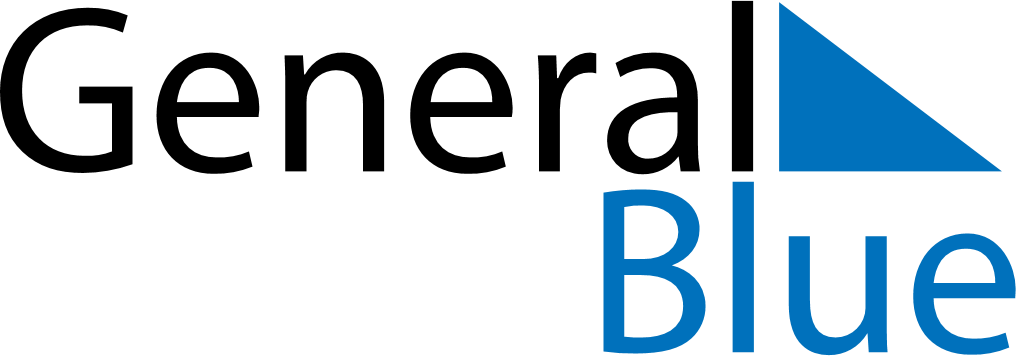 June 2030June 2030June 2030June 2030TogoTogoTogoSundayMondayTuesdayWednesdayThursdayFridayFridaySaturday123456778910111213141415Whit Monday1617181920212122Day of the MartyrsDay of the Martyrs232425262728282930